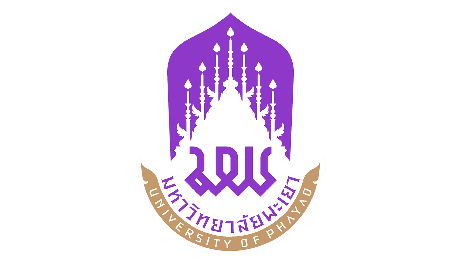 บันทึกข้อตกลงยกเลิกการจ้างข้อตกลงฉบับนี้จัดทำขึ้น ณ มหาวิทยาลัยพะเยา ตั้งอยู่เลขที่ 19 ตำบลแม่กา อำเภอเมืองพะเยา จังหวัดพะเยา เมื่อวันที่ .......... เดือน ....................... พ.ศ.2564 ระหว่าง มหาวิทยาลัยพะเยา  โดย .............ผู้ว่าจ้าง..................... ตำแหน่ง หัวหน้าโครงการ ซึ่ง ต่อไปในข้อตกลงนี้เรียกว่า “ฝ่ายที่หนึ่ง” กับ ........ผู้รับจ้าง................. บัตรประจําตัวประชาชนเลขที่ ......................... ออกให้ ณ จังหวัด .......................วันออกบัตร วันที่ ............... เดือน .............................. พ.ศ. ................... บัตรหมดอายุ วันที่ .................... เดือน ...................... พ.ศ. .................. อยู่บ้านเลขที่...................... หมู่ที่..................ตำบล......................... อำเภอ ........................... จังหวัด .................................... ซึ่งต่อไปนี้เรียกว่า “ฝ่ายที่สอง” ตามที่ฝ่ายที่หนึ่งได้จ้างเหมาบริการรายละเอียดตามสัญญาเลขที่ .......................ลงวันที่ ............... และเอกสารแนบ ซึ่งต่อไปนี้จะรวมเรียกว่า “การจ้าง” นั้นเนื่องจากทั้งสองฝ่ายมีความประสงค์จะยกเลิกการจ้างก่อนครบกำหนด ดังนั้น ทั้งสองฝ่ายจึงตกลงกันดังนี้ข้อที่ 1 ทั้งสองฝ่ายตกลงยกเลิกการจ้าง โดยให้มีผลสิ้นสุดตั้งแต่วันที่ .......................... เป็นต้นไปข้อที่ 2 ทั้งสองฝ่ายต่างรับทราบและเข้าใจดีว่า การจ้างได้สิ้นสุดลงแล้วนับแต่วันที่ ..........................ดังนั้น ทั้งสองฝ่ายตกลงว่า จะไม่เรียกร้องเงินหรือค่าเสียหายใดๆ หรือดำเนินการใด ๆ ทั้งทางแพ่ง และทางอาญาต่อกันอีกทั้งสิ้นข้อตกลงนี้ทำขึ้นสองฉบับมีข้อความเป็นอย่างเดียวกันทั้งสองฝ่ายได้อ่านเข้าใจข้อความ โดยตลอด เห็นว่าถูกต้องตรงตามเจตนาของตน จึงลงลายมือชื่อพร้อมประทับตรา (ถ้ามี) ไว้เป็นสำคัญต่อหน้า พยานและได้เก็บข้อตกลงนี้ไว้ฝ่ายละฉบับ(ลงชื่อ)........................................ผู้รับจ้าง		(ลงชื่อ)......................................หัวหน้าโครงการ      (			            )			     (	                   		     )(ลงชื่อ).......................................พยาน  (			          	     )